УТВЕРЖДЕНОрешением Общего собрания членов 
Ассоциации «Приволжская гильдия строителей»протокол № 18 от «21» февраля 2022 годаПОЛОЖЕНИЕо мерах дисциплинарного воздействия Ассоциации «Приволжская гильдия строителей»
г. Нижний Новгород2022 год1. ОБЩИЕ ПОЛОЖЕНИЯ1.1. Настоящее Положение разработано в соответствии с Градостроительным кодексом Российской Федерации, Федеральным законом от 01.12.2007 № 315-ФЗ 
«О саморегулируемых организациях», Уставом Ассоциации «Приволжская гильдия строителей» (далее – Ассоциация), внутренними нормативными документами Ассоциации. 1.2. Меры дисциплинарного воздействия применяются к членам Ассоциации в случае выявления фактов нарушения ими: - требований законодательства Российской Федерации о градостроительной деятельности; - требований технических регламентов; - обязательных требований стандартов на процессы выполнения работ по строительству, реконструкции, капитальному ремонту, сносу объектов капитального строительства, утвержденных Национальным объединением саморегулируемых организаций, основанных на членстве лиц, осуществляющих строительство;- правил контроля в области саморегулирования;- стандартов Ассоциации;- условий членства в Ассоциации;- внутренних документов Ассоциации (далее – обязательные требования).1.3. Применение мер дисциплинарного воздействия не имеет своей целью нанесение вреда деловой репутации члену Ассоциации, допустившего нарушения, и направлено исключительно на защиту законных прав и интересов потребителей работ, услуг, предоставляемых членом Ассоциации, а также иных членов Ассоциации. 2. СИСТЕМА МЕР ДИСЦИПЛИНАРНОГО ВОЗДЕЙСТВИЯ2.1. Ассоциация применяет в отношении своих членов меры дисциплинарного воздействия в случае выявления фактов нарушения, указанных в п. 1.2 настоящего Положения.2.2. В отношении членов Ассоциации, допустивших нарушения, предусмотренные п. 1.2 настоящего Положения, Ассоциация вправе принять решение о применении следующих мер дисциплинарного воздействия:2.2.1. Вынесение предписания об обязательном устранении членом Ассоциации выявленных нарушений в установленные сроки; 2.2.2. Вынесение предупреждения; 2.2.3. Приостановление права выполнять строительство, реконструкцию, капитальный ремонт, снос объектов капитального строительства;2.2.4. Наложение штрафа; 2.2.5. Рекомендация Правлению Ассоциации об исключении индивидуального предпринимателя, юридического лица из членов Ассоциации;2.2.6. Исключение индивидуального предпринимателя, юридического лица из членов Ассоциации;2.2.7. Иные меры, предусмотренные внутренними документами Ассоциации.2.3. Предписание об обязательном устранении выявленных нарушений 2.3.1. Вынесение члену Ассоциации Предписания об обязательном устранении выявленных нарушений - мера дисциплинарного воздействия, обязывающая члена Ассоциации произвести в установленные сроки действия, направленные на устранение допущенных нарушений. 2.3.2. Предписание об обязательном устранении выявленных нарушений выносится в письменной форме с обязательным указанием сроков устранения выявленных нарушений.2.3.3. Специализированный орган по рассмотрению дел о применении в отношении членов Ассоциации мер дисциплинарного воздействия (далее - Дисциплинарная комиссия Ассоциации), вынесший решение о применении в отношении члена Ассоциации данной меры дисциплинарного воздействия, имеет право продлить срок для устранения выявленных нарушений, с учетом обоснованных доводов и обстоятельств. 2.4. Предупреждение 2.4.1. Вынесение члену Ассоциации Предупреждения - мера дисциплинарного воздействия обязывающая устранить в установленные сроки нарушение, а также указывающая на возможность применения к члену Ассоциации более строгих мер дисциплинарного воздействия.2.4.2. Предупреждение члену Ассоциации выносится в письменной форме.2.4.3. Предупреждение может применяться, в качестве дополнительной меры дисциплинарного воздействия к мере дисциплинарного воздействия, предусмотренной п. 2.3 настоящего Положения.2.5. Приостановление права члена Ассоциации выполнять строительство, реконструкцию, капитальный ремонт, снос объектов капитального строительства.2.5.1. Приостановление права члена Ассоциации выполнять строительство, реконструкцию, капитальный ремонт, снос объектов капитального строительства - мера дисциплинарного воздействия, которая выражается во временном прекращении права члена Ассоциации:- заключать новые договоры строительного подряда, договоры подряда на осуществление сноса;- вносить влекущие увеличение обязательств изменения в договоры строительного подряда, договоры подряда на осуществление сноса, заключенные до принятия данной меры воздействия. 2.5.2. Член Ассоциации при применении к нему меры дисциплинарного воздействия в виде приостановления его права выполнять строительство, реконструкцию, капитальный ремонт, снос объектов капитального строительства, имеет право продолжить выполнять строительство, реконструкцию, капитальный ремонт, снос объектов капитального строительства, только в соответствии с договорами строительного подряда, договорами подряда на осуществление сноса, заключенными до принятия уполномоченным органом Ассоциации решения о применении к нему указанной меры дисциплинарного воздействия.2.5.3. Приостановление права члена Ассоциации выполнять строительство, реконструкцию, капитальный ремонт, снос объектов капитального строительства допускается на период до устранения выявленных нарушений. Срок приостановления права члена Ассоциации выполнять строительство, реконструкцию, капитальный ремонт, снос объектов капитального строительства устанавливается специализированным органом по рассмотрению дел о применении в отношении члена Ассоциации мер дисциплинарного воздействия.2.6. Наложение на члена саморегулируемой организации штрафа2.6.1. Наложение на члена саморегулируемой организации штрафа – это мера дисциплинарного воздействия, представляющая собой денежное взыскание, исчисляемое в рублях. Размер штрафа определяется в соответствующем решении Дисциплинарной комиссии.2.6.2. Денежные средства, полученные Ассоциацией в результате наложения на члена Ассоциации штрафа в соответствии с п. 2.6.1, подлежат зачислению в компенсационные фонды саморегулируемой организации.2.6.3. Штраф уплачивается членом саморегулируемой организации в течение двадцати календарных дней с даты принятия решения о применении к члену саморегулируемой организации меры дисциплинарного воздействия в виде наложения на члена саморегулируемой организации штрафа.2.7. Рекомендация Правлению Ассоциации об исключении индивидуального предпринимателя или юридического лица из членов Ассоциации2.7.1. Рекомендация об исключении индивидуального предпринимателя, юридического лица из членов Ассоциации - мера дисциплинарного воздействия, предшествующая применению Ассоциацией меры дисциплинарного воздействия в виде исключения индивидуального предпринимателя, юридического лица из членов Ассоциации.2.8. Исключение индивидуального предпринимателя, юридического лица из членов Ассоциации 2.8.1. Исключение индивидуального предпринимателя, юридического лица из членов Ассоциации – мера дисциплинарного воздействия, применяемая Правлением Ассоциации, либо Общим Собранием членов Ассоциации и влечет за собой прекращение индивидуальным предпринимателем, юридическим лицом членства в Ассоциации; 2.8.2. Индивидуальный предприниматель, юридическое лицо, исключенные из членов Ассоциации, вправе вновь обратиться с заявлением о приеме в члены Ассоциации на общих основаниях не ранее чем через один календарный год после принятия решения об исключении индивидуального предпринимателя, юридического лица из членов Ассоциации.2.9. Любая из мер дисциплинарного воздействия, предусмотренная пп. 2.2.1 – 2.2.5 может быть применена к члену Ассоциации неоднократно.3. ПОЛНОМОЧИЯ ОРГАНОВ АССОЦИАЦИИ В ПРИНЯТИИ РЕШЕНИЙ О ПРИМЕНЕНИИ К ЧЛЕНАМ САМОРОЕГУЛИРУЕМОЙ ОРГАНИЗАЦИИ МЕР ДИСЦИПЛИНАРНОГО ВОЗДЕЙСТВИЯ.3.1. Органами, уполномоченными принимать решения о применении к членам Ассоциации мер дисциплинарного воздействия являются:3.1.1. Общее Собрание членов Ассоциации правомочно применять к членам Ассоциации любые меры дисциплинарного воздействия, предусмотренные п. 2.2. настоящего Положения, а также изменять (отменять) меры дисциплинарного воздействия, примененные органами Ассоциации;3.1.2. Правление Ассоциации правомочно применять к членам Ассоциации любые меры дисциплинарного воздействия, предусмотренные п. 2.2. настоящего Положения, а также изменять (отменять) меры дисциплинарного воздействия, примененные Дисциплинарной комиссией;3.1.3. Дисциплинарная комиссия вправе принимать решения о применении в отношении членов Ассоциации мер дисциплинарного воздействия, предусмотренных п.п. 2.2.1-2.2.5 настоящего Положения.3.2. Решения о применении к члену Ассоциации мер дисциплинарного воздействия принимаются с учетом:- документов, подтверждающих факты нарушения членом Ассоциации требований, предусмотренных п. 1.2 настоящего Положения; - информации, подтвержденной соответствующими документами, предоставленной членом Ассоциации, в отношении которого открыто дисциплинарное производство; - решений органов государственной власти или местного самоуправления;-  решений арбитражных судов, судов общей юрисдикции, третейских судов, правоохранительных органов, вступивших в законную силу;- результатов экспертных заключений организаций, имеющих право на проведение соответствующих экспертиз;- свидетельских показаний, аудио и видеозаписей;- иных доказательств, имеющих значение в рамках дисциплинарного производства.3.3. При вынесении решения о применении и выборе меры дисциплинарного воздействия на члена Ассоциации, могут учитываться:- наличие фактов, обстоятельств и состава нарушения членом Ассоциации обязательных требований, предусмотренных п. 1.2 настоящего Положения;- причины нарушения членом Ассоциации обязательных требований, предусмотренных п. 1.2 настоящего Положения;-  своевременность информирования членом Ассоциации о фактах нарушения им обязательных требований, предусмотренных п. 1.2 настоящего Положения;- возможности и действия члена Ассоциации по предотвращению нарушения им обязательных требований, предусмотренных п. 1.2 настоящего Положения;- действия члена Ассоциации, направленные на снижение и возмещение вреда (ущерба) причинного в результате его действий (бездействий); - периодичность и повторность совершаемых нарушений членом Ассоциации обязательных требований, предусмотренных п. 1.2 настоящего Положения;- и иное.4. РЕШЕНИЯ ОРГАНОВ АССОЦИАЦИИ, УПОЛНОМОЧЕННЫХ ПРИНИМАТЬ РЕШЕНИЯ О ПРИМЕНЕНИИ К ЧЛЕНАМ САМОРОЕГУЛИРУЕМОЙ ОРГАНИЗАЦИИ МЕР ДИСЦИПЛИНАРНГО ВОЗДЕЙСТВИЯ4.1. По итогам рассмотрения Органом, уполномоченным принимать решения о применении к членам Ассоциации мер дисциплинарного воздействия выносится мотивированное решение.4.2. Принятое решение в течение 2-х календарных дней направляется члену Ассоциации, в отношении которого рассмотрено дело о применении в отношении члена Ассоциации мер дисциплинарного воздействия, а также лицу, направившему жалобу или обращение (в случае наличия в деле жалобы или обращения).4.3. Ассоциация вносит в реестр членов Ассоциации, размещает на сайте Ассоциации в сети «Интернет» и направляет в орган надзора за саморегулируемыми организациями, а также Национальное объединение саморегулируемых организаций, основанных на членстве лиц, осуществляющих строительство в день принятия следующие решения:- о приостановлении права выполнять строительство, реконструкцию, капитальный ремонт, снос объектов капитального строительства; - о возобновлении права выполнять строительство, реконструкцию, капитальный ремонт, снос объектов капитального строительства,- об исключении из членов Ассоциации. 4.4. Контроль за исполнением решений, принятых Органами, уполномоченными принимать решения о применении к членам Ассоциации мер дисциплинарного воздействия осуществляется Контрольным комитетом Ассоциации, а также Генеральным директором Ассоциации. 5. ОБЖАЛОВАНИЕ РЕШЕНИЙ О ПРИМЕНЕНИИ МЕР ДИСЦИПЛИНАРНОГО ВОЗДЕЙСТВИЯ5.1. Решение Дисциплинарной комиссии Ассоциации может быть обжаловано членом Ассоциации, в отношении которого принято указанное решение, в Правление Ассоциации, в течение пяти рабочих дней со дня получения копии данного решения, либо в арбитражный суд или третейский суд, сформированный Национальным объединением саморегулируемых организаций, основанных на членстве лиц, осуществляющих строительство, в порядке и сроки, установленные законодательством Российской Федерации. 5.2. Правление Ассоциации обязано рассмотреть жалобу на решение Дисциплинарной комиссии в срок не позднее, чем двадцать рабочих дней со дня ее поступления в Правление Ассоциации. 5.3. Правление Ассоциации при рассмотрении жалобы на решение Дисциплинарной комиссии проверяет обоснованность принятого решения и его соответствие законодательству Российской Федерации и внутренним документам Ассоциации. 5.4. Решение Общего собрания членов Ассоциации и Правления Ассоциации о применении меры дисциплинарного воздействия может быть обжаловано членом Ассоциации, в отношении которого принято указанное решение, в арбитражный суд или третейский суд, Национального объединения саморегулируемых организаций, основанных на членстве лиц, осуществляющих строительство, в порядке и сроки, установленные законодательством Российской Федерации.6. ЗАКЛЮЧИТЕЛЬНЫЕ ПОЛОЖЕНИЯ6.1. Настоящее Положение вступает в силу не ранее чем через десять дней после дня его принятия.6.2. Если в результате изменения законодательства и нормативных актов Российской Федерации отдельные статьи настоящего Положения вступают в противоречие с ними, эти статьи считаются утратившими силу и до момента внесения изменений в настоящее Положение члены Ассоциации руководствуются законодательством и нормативными актами Российской Федерации. 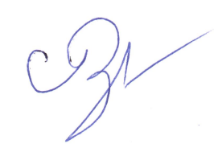 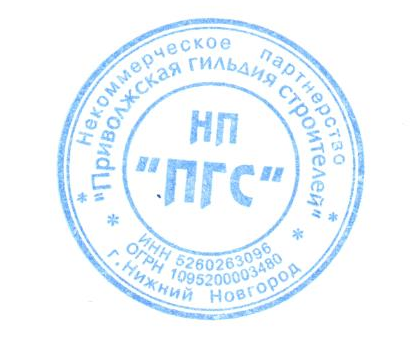 Председатель Правления                                                          Ассоциации «Приволжская гильдия строителей»                                   Зверев Р.В.